ประกาศองค์การบริหารส่วนตำบลด่านช้าง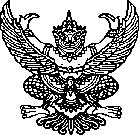 เรื่อง  หลักเกณฑ์และวิธีการประเมินผลการปฏิบัติงานของพนักงานส่วนตำบล และลูกจ้าง องค์การบริหารส่วนตำบลด่านช้าง------------------------------		โดยที่คณะกรรมการกลางพนักงานส่วนตำบล (ก.อบต.) ได้กำหนดมาตรฐานทั่วไปเกี่ยวกับหลักเกณฑ์และวิธีการประเมินผลการปฏิบัติงานของ พนักงานส่วนตำบล พ.ศ.2558 กำหนดให้องค์การบริหารส่วนตำบลด่านช้าง ประกาศหลักเกณฑ์และวิธีการประเมินผลการปฏิบัติงานให้พนักงานส่วนตำบลในสังกัดทราบโดย            ทั่วกัน ก่อนเริ่มรอบการประเมินหรือในช่วงเริ่มรอบการประเมิน		ดังนั้น องค์การบริหารส่วนตำบลด่านช้าง จึงประกาศหลักเกณฑ์และวิธีการประเมินผล              การปฏิบัติราชการของพนักงานส่วนตำบล สำหรับรอบการประเมิน ประจำปีงบประมาณ พ.ศ.2562 ครั้งที่ 2                        (1 เมษายน 2562 – 30 กันยายน  2562) ดังนี้การประเมินผลการปฏิบัติงานของพนักงานส่วนตำบล ให้คำนึงถึงระบบการบริหารผลงาน (Performance Management) โดยมีองค์ประกอบการประเมินและสัดส่วนคะแนน แบ่งเป็น 2 ส่วน ได้แก่ผลสัมฤทธิ์ของงาน (ไม่น้อยกว่าร้อยละ 70) โดยประเมินผลจากปริมาณผลงาน คุณภาพของงาน ความรวดเร็วหรือความตรงต่อเวลา และความประหยัดหรือความคุ้มค่าพฤติกรรมการปฏิบัติราชการ (ร้อยละ 30) ประกอบด้วย การประเมิน                 สมรรถนะหลัก สมรรถนะประจำผู้บริหาร และสมรรถนะประจำสายงานหลักเกณฑ์และวิธีการประเมินผลสัมฤทธิ์ของงาน และพฤติกรรมการปฏิบัติราชการหรือสมรรถนะ ให้เป็นไปตามหลักการของมาตรฐานทั่วไป ก.จ. ก.ท. และ ก.อบต. กำหนด ได้แก่ การประเมินผลสัมฤทธิ์ของงาน เป็นการจัดทำข้อตกลงระหว่างผู้ประเมินกับผู้รับการประเมิน เกี่ยวกับการมอบหมายโครงการ/งาน/กิจกรรมในการปฏิบัติราชการ โดยการกำหนดตัวชี้วัดผลการปฏิบัติงาน และค่าเป้าหมายพฤติกรรมการปฏิบัติราชการหรือสมรรถนะ เป็นการระบุจำนวนสมรรถนะที่ใช้ในการประเมินผลการปฏิบัติราชการ ประกอบด้วย สมรรถนะหลัก 5 ด้าน สมรรถนะประจำสายงาน 3 ด้าน และสมรรถนะประจำบริหาร 4 ด้านระดับผลการประเมิน ในการประเมินผลการปฏิบัติราชการขององค์การบริหาร                    ส่วนตำบลด่านช้าง ให้จัดกลุ่มคะแนนผลการประเมิน เป็น5 ระดับ ได้แก่ ดีเด่น ดีมาก ดี พอใช้ และต้องปรับปรุง โดยมีเกณฑ์คะแนนแต่ละระดับให้เป็นไปตามที่ คณะกรรมการกลางพนักงานส่วนตำบล (ก.อบต.) กำหนดโดยอนุโลมแบบประเมินผลการปฏิบัติงาน ให้นำแบบประเมินผลการปฏิบัติงานของพนักงาน                ส่วนท้องถิ่นตามที่ คณะกรรมการกลางพนักงานส่วนตำบล (ก.อบต) กำหนดโดยอนุโลม       		ประกาศ    ณ  วันที่      เดือน เมษายน  พ.ศ. 2562                                         (ลงชื่อ(นายจำปี  ติดยงค์)นายกองค์การบริหารส่วนตำบลด่านช้างประกาศองค์การบริหารส่วนตำบลด่านช้างเรื่อง  หลักเกณฑ์และวิธีการประเมินผลการปฏิบัติงานของพนักงานจ้าง องค์การบริหารส่วนตำบลด่านช้าง------------------------------		โดยที่คณะกรรมการกลางพนักงานส่วนตำบลจังหวัดนครสวรรค์ (ก.อบต.จังหวัดนครสวรรค์) ในการประชุมครั้งที่ 11/2559 เมื่อวันที่ 25 พฤศจิกายน 2559 ได้มีมติเห็นชอบประกาศคณะกรรมการพนักงานส่วนตำบลจังหวัดนครสวรรค์ เรื่อง หลักเกณฑ์และเงื่อนไขเกี่ยวกับพนักงานจ้าง (ฉบับที่ 6)                  ด้วยเห็นสมควรแก้ไขการประเมินผลการประเมินผลการปฏิบัติงานเกี่ยวกับการบริหารผลงานและการเลื่อนค่าตอบแทนของพนักงานจ้างให้มีความเหมาะสม สอดคล้องกับภารกิจและอำนาจหน้าที่ขององค์กรปกครองส่วนท้องถิ่น โดยกำหนดให้องค์การบริหารส่วนตำบลด่านช้าง ประกาศหลักเกณฑ์และวิธีการประเมินผลการปฏิบัติงานให้พนักงานส่วนตำบลในสังกัดทราบโดยทั่วกัน ก่อนเริ่มรอบการประเมินหรือในช่วงเริ่มรอบการประเมิน		ดังนั้น องค์การบริหารส่วนตำบลด่านช้าง จึงประกาศหลักเกณฑ์และวิธีการประเมินผล              การปฏิบัติราชการของพนักงานส่วนตำบล สำหรับรอบการประเมิน ประจำปีงบประมาณ พ.ศ.2562 ครั้งที่ 2                        (1 เมษายน 2562 – 30 กันยายน  2562) ดังนี้การประเมินผลการปฏิบัติงานของพนักงานจ้าง ให้ประเมินจากผลงานและคุณลักษณะในการปฏิบัติงานของพนักงานจ้าง โดยมุ่งเน้นผลสัมฤทธิ์ของงานและพฤติกรรมในการปฏิบัติงาน โดยกำหนดให้มีสัดส่วนของผลสัมฤทธิ์ของงานแบ่งออกเป็น 2 ส่วน ได้แก่การประเมินผลสัมฤทธิ์ของงาน (ไม่น้อยกว่าร้อยละ 80) โดยประเมินผลจากปริมาณผลงาน คุณภาพของงาน ความรวดเร็วหรือความตรงต่อเวลา และความประหยัดหรือความคุ้มค่าของการใช้ทรัพยากรการประเมินพฤติกรรมการปฏิบัติงาน (ไม่น้อยกว่าร้อยละ 20) ประกอบด้วย การประเมินสมรรถนะหลัก และสมรรถนะประจำสายงานหลักเกณฑ์และวิธีการประเมินผลสัมฤทธิ์ของงาน และพฤติกรรมการปฏิบัติราชการหรือสมรรถนะ ให้เป็นไปตามหลักการของมาตรฐานทั่วไป ก.จ. ก.ท. และ ก.อบต. กำหนด ได้แก่ การประเมินผลสัมฤทธิ์ของงาน เป็นการจัดทำข้อตกลงระหว่างผู้ประเมินกับผู้รับการประเมิน เกี่ยวกับการมอบหมายโครงการ/งาน/กิจกรรมในการปฏิบัติราชการ โดยการกำหนดตัวชี้วัดผลการปฏิบัติงาน และค่าเป้าหมาย พฤติกรรมการปฏิบัติราชการหรือสมรรถนะ เป็นการระบุจำนวนสมรรถนะที่ใช้ในการประเมินผลการปฏิบัติงาน ประกอบด้วย พนักงานจ้างทั่วไป ให้ประเมินสมรรถนะหลัก 5 สมรรถนะ โดยกำหนดระดับสมรรถนะที่คาดหวัง/ต้องการ ในระดับ 1 , พนักงานจ้างตามภารกิจ ไม่รวมถึงพนักงานจ้างตามภารกิจสำหรับผู้มีทักษะ ให้ประเมินสมรรถนะหลัก 5 สมรรถนะ และสมรรถนะประจำสายงาน อย่างน้อย 3 สมรรถนะ เช่นเดียวกันกับพนักงานส่วนตำบลในลักษณะงานเดียวกัน โดยกำหนดระดับสมรรถนะที่คาดหวัง/ต้องการ ในระดับปฏิบัติงานหรือระดับปฏิบัติการแล้วแต่กรณี และพนักงานจ้างตามภารกิจสำหรับผู้มีทักษะ ให้ประเมินสมรรถนะหลัก 5 สมรรถนะ โดยกำหนดระดับสมรรถนะที่คาดหวัง/ต้องการ ในระดับ 2/3. ระดับผล...-2-ระดับผลการประเมิน ในการประเมินผลการปฏิบัติงานพนักงานจ้างขององค์การบริหาร                    ส่วนตำบลด่านช้าง ให้จัดกลุ่มคะแนนผลการประเมิน เป็น5 ระดับ ได้แก่ ดีเด่น ดีมาก ดี พอใช้ และปรับปรุง โดยมีเกณฑ์คะแนนแต่ละระดับให้เป็นไปตามที่ คณะกรรมการกลางพนักงานส่วนตำบล (ก.อบต.) กำหนดโดยอนุโลมแบบประเมินผลการปฏิบัติงาน ให้นำแบบประเมินผลการปฏิบัติงานของพนักงาน                ส่วนท้องถิ่นตามที่ คณะกรรมการกลางพนักงานส่วนตำบล (ก.อบต) กำหนดโดยอนุโลม       		ประกาศ    ณ  วันที่     เดือน เมษายน  พ.ศ. 2562..                                         (ลงชื่อ)(นายจำปี  ติดยงค์)นายกองค์การบริหารส่วนตำบลด่านช้างประกาศองค์การบริหารส่วนตำบลด่านช้างเรื่อง  หลักเกณฑ์และเงื่อนไขเกี่ยวกับการประเมินผลการปฏิบัติงานพนักงานครูและบุคลากรทางการศึกษาองค์การบริหารส่วนตำบลด่านช้าง พ.ศ. 2562------------------------------		โดยที่คณะกรรมการกลางพนักงานส่วนตำบล (ก.อบต.) ได้กำหนดประกาศคณะกรรมการพนักงานส่วนตำบลจังหวัดนครสวรรค์ เรื่อง หลักเกณฑ์และเงื่อนไขเกี่ยวกับการประเมินผลการปฏิบัติงานพนักงานครูและบุคลากรทางการศึกษา องค์การบริหารส่วนตำบลด่านช้าง พ.ศ. 2562  ประกาศ ณ วันที่ 5 สิงหาคม 2562  องค์การบริหารส่วนตำบลด่านช้าง จึงได้จัดทำประกาศหลักเกณฑ์ดังกล่าว ให้พนักงานครู ในสังกัดองค์การบริหารส่วนตำบลด่านช้าง ได้รับทราบก่อนเริ่มรอบการประเมินหรือในช่วงเริ่มรอบการประเมิน		ดังนั้น องค์การบริหารส่วนตำบลด่านช้าง จึงประกาศหลักเกณฑ์หลักเกณฑ์และเงื่อนไขเกี่ยวกับการประเมินผลการปฏิบัติงานพนักงานครูและบุคลากรทางการศึกษา องค์การบริหารส่วนตำบล              ด่านช้าง ประจำปีงบประมาณ พ.ศ.2562 ครั้งที่ 2  (รอบการประเมิน 1 เมษายน 2562 – 30 กันยายน  2562) ดังนี้	 	ข้อ 1 ประกาศนี้เรียกว่า “ประกาศองค์การบริหารส่วนตำบลด่านช้าง เรื่อง หลักเกณฑ์และเงื่อนไขเกี่ยวกับการประเมินผลการปฏิบัติงานพนักงานครูและบุคลากรทางการศึกษา องค์การบริหารส่วนตำบล        ด่านช้าง พ.ศ. 2562 “ข้อ 2  ประกาศนี้ให้ใช้บังคับตั้งแต่วันที่ 1 เมษายน 2562 เป็นต้นไปข้อ 3 ให้ยกเลิกความในประกาศคณะกรรมการพนักงานส่วนตำบลจังหวัดนครสวรรค์ เรื่อง หลักเกณฑ์และเงื่อนไขเกี่ยวกับหลักเกณฑ์และวิธีการประเมินผลการปฏิบัติงานของพนักงานส่วนตำบล พ.ศ.2558 ประกาศ ณ วันที่ 24 ธันวาคม 2558 เฉพาะในส่วนที่บังคับใช้กับพนักงานครูองค์การบริหารส่วนตำบล ที่ดำรงตำแหน่งในสายงานการสอน สายงานบริหารสถานศึกษาและบุคลากรทางการศึกษาองค์การบริหารส่วนตำบล               ที่ดำรงตำแหน่งในสายงานนิเทศการศึกษา (ตามประกาศคณะกรรมการพนักงานส่วนตำบลจังหวัดนครสวรรค์                เรื่อง หลักเกณฑ์และเงื่อนไขเกี่ยวกับการประเมินผลการปฏิบัติงานพนักงานครูและบุคลากรทางการศึกษา                 องค์การบริหารส่วนตำบล พ.ศ. 2562  ประกาศ ณ วันที่ 5 สิงหาคม 2562)ข้อ 4 ในประกาศนี้“พนักงานครูองค์การบริหารส่วนตำบล” หมายความว่า ผู้ดำรงตำแหน่งในสายงานการสอน และสายงานบริหารสถานศึกษา สังกัดองค์การบริหารส่วนตำบล“บุคลากรทางการศึกษาองค์การบริหารส่วนตำบล” หมายความว่า ผู้ดำรงตำแหน่งในสายงาน นิเทศการศึกษา สังกัดองค์การบริหารส่วนตำบลข้อ 5 ให้ผู้บังคับบัญชาประเมินผลการปฏิบัติงานพนักงานครูและบุคลากรทางการศึกษาองค์การบริหารส่วนตำบล โดยยึดหลักการปฏิบัติตนที่เหมาะสมและปฏิบัติราชการได้อย่างมีประสิทธิภาพและเกิดประสิทธิผล/ ข้อ 6...-2-		ข้อ 6 การประเมินผลการปฏิบัติงานตามมาตรฐานทั่วไปนี้ มีวัตถุประสงค์เพื่อให้ผู้บังคับบัญชา ใช้ปรับปรุงประสิทธิภาพและประสิทธิผลการปฏิบัติงานของผู้ใต้บังคับบัญชา ในอันที่จะประพฤติและปฏิบัติตน ให้เหมาะสมกับปฏิบัติราชการให้มีประสิทธิภาพและประสิทธิผลยิ่งขึ้น โดยนำผลการประเมินไปใช้เป็นข้อมูล ประกอบการพิจารณาในเรื่องต่างๆ ตามมาตรฐานทั่วไปว่าด้วยการนั้น ดังนี้			(1) การเลื่อนเงินเดือน และค่าตอบแทนอื่นๆ			(2) การให้เงินรางวัลประจำปี			(3) การให้รางวัลจูงใจ			(4) การพัฒนา เสริมสร้างประสิทธิภาพและประสิทธิผลการปฏิบัติงาน			(5) การแต่งตั้งข้าราชการ			(6) การให้ออกจากราชการ			(7) การบริหารงานบุคคลเรื่องอื่นๆข้อ 7 การประเมินผลการปฏิบัติงาน ให้ดำเนินการประเมินปีละ 2 ครั้ง ตามปีงบประมาณ ดังนี้ครั้งที่ 1 ประเมินผลการปฏิบัติงาน ระหว่างวันที่ 1 ตุลาคม ถึงวันที่ 31 มีนาคมของปีถัดไปครั้งที่ 2 ประเมินผลการปฏิบัติงาน ระหว่างวันที่ 1 เมษายน ถึงวันที่ 30 กันยายนของปีเดียวกันข้อ 8 การประเมินผลการปฏิบัติงาน ให้มีองค์ประกอบการประเมิน จำนวน 2 องค์ประกอบ คะแนนรวม 100 คะแนน ดังนี้องค์ประกอบที่ 1 การประเมินประสิทธิภาพและประสิทธิผลการปฏิบัติงาน คะแนน 70 คะแนนองค์ประกอบที่ 2 การประเมินการปฏิบัติตนในการรักษาวินัย คุณธรรม จริยธรรม และจรรยาบรรณวิชาชีพ คะแนน 30 คะแนนข้อ 9 ในแต่ละรอบการประเมิน ให้องค์การบริหารส่วนตำบล นำผลคะแนนการประเมินผลการปฏิบัติงานมาจัดกลุ่มตามผลคะแนนเป็น 5 ระดับ ดังนี้ระดับดีเด่น	ช่วงคะแนนประเมินตั้งแต่ร้อยละ  90.00 ขึ้นไประดับดีมาก	ช่วงคะแนนประเมินตั้งแต่ร้อยละ  80.00 – ร้อยละ 89.99ระดับดี		ช่วงคะแนนประเมินตั้งแต่ร้อยละ  70.00 – ร้อยละ 79.99ระดับพอใช้	ช่วงคะแนนประเมินตั้งแต่ร้อยละ  60.00 – ร้อยละ 69.99ระดับปรับปรุง	ช่วงคะแนนประเมินร้อยละ 59.99 ลงมาข้อ 10 ผู้บังคับบัญชาตามข้อ 5 เป็นผู้ประเมินการปฏิบัติงานพนักงานครูและบุคลากรทางการศึกษา องค์การบริหารส่วนตำบล ดังนี้ผู้อำนวยการสำนักการศึกษา หรือผู้อำนวยการกองการศึกษา สำหรับผู้ดำรงตำแหน่งผู้อำนวยการสถานศึกษา ตำแหน่งศึกษานิเทศก์ และพนักงานครูองค์การบริหารส่วนตำบล ที่ปฏิบัติราชการ                       ณ ศูนย์พัฒนาเด็กเล็กขององค์การบริหารส่วนตำบลผู้อำนวยการสถานศึกษา สำหรับผู้ดำรงตำแหน่งรองผู้อำนวยการสถานศึกษา และพนักงานครูองค์การบริหารส่วนตำบลที่ปฏิบัติราชการ ณ โรงเรียนขององค์การบริหารส่วนตำบล/ในกรณี...-3-		ในกรณีที่เป็นการประเมินพนักงานครูและบุคลากรทางการศึกษา องค์การบริหารส่วนตำบล                    ที่ได้รับมอบหมายให้ไปช่วยราชการ หรือปฏิบัติราชการในองค์กรปกครองส่วนท้องถิ่น หรือส่วนราชการ หรือหน่วยงานอื่น ให้นายกองค์กรปกครองส่วนท้องถิ่น หรือหัวหน้าส่วนราชการ หรือหน่วยงานที่ผู้รับการประเมินไปช่วยราชการหรือปฏิบัติหน้าที่ราชการแล้วแต่กรณี เป็นผู้ให้ข้อมูลและความเห็นเพื่อประกอบการประเมิน ของผู้มีอำนาจหน้าที่ประเมิน		ในกรณีที่เป็นการประเมินพนักงานครูและบุคลากรทางการศึกษา องค์การบริหารส่วนตำบล ผู้ได้โอนหรือย้ายหลังวันที่ 1 มีนาคม หรือวันที่ 1 กันยายน ให้ผู้บังคับบัญชาซึ่งเป็นผู้มีอำนาจหน้าที่ ประเมินผลการปฏิบัติงานในองค์การบริหารส่วนตำบลเดิมก่อนการโอนหรือย้าย เป็นผู้ประเมินการปฏิบัติงานของพนักงานครูและบุคลากรทางการศึกษา องค์การบริหารส่วนตำบลผู้นั้น แล้วจัดส่งผลการประเมินการปฏิบัติงานให้องค์กรปกครองส่วนท้องถิ่น หรือส่วนราชการ หรือหน่วยงานอื่น ต้นสังกัดใหม่ เพื่อประกอบการพิจารณาตามข้อ 6		ข้อ 11 การประเมินผลการปฏิบัติงานต้องมีความชัดเจน มีหลักฐาน และเป็นไปตามแบบประเมินผลการปฏิบัติงานที่คณะกรรมการกลางพนักงานส่วนตำบล และคณะกรรมการพนักงานส่วนตำบลจังหวัดนครสวรรค์กำหนด		ในกรณีที่องค์การบริหารส่วนตำบล เห็นควรจัดทำแบบประเมินผลการปฏิบัติงานเป็นอย่างอื่น เพื่อให้สอดคล้องกับลักษณะงานขององค์การบริหารส่วนตำบล หรือสถานศึกษาหรือหน่วยงานทางการศึกษา ก็ให้กระทำได้โดยความเห็นชอบจากคณะกรรมการพนักงานส่วนตำบล แต่ทั้งนี้ ต้องมีสาระไม่น้อยกว่า แบบประเมินผลการปฏิบัติงานที่คณะกรรมการกลางพนักงานส่วนตำบลกำหนด		ข้อ 12  ให้มีการกำหนดข้อตกลงเกี่ยวกับผลการปฏิบัติงานร่วมกันระหว่างผู้บังคับบัญชา และผู้รับการประเมิน ทั้งนี้ ให้พิจารณาจากข้อตกลงขององค์การบริหารส่วนตำบล หรือสถานศึกษา หรือหน่วยงานการศึกษา ตามมาตรฐานและภาระงานขั้นต่ำที่ได้มีการจัดทำและกำหนดไว้		ข้อ 13 การประเมินผลการปฏิบัติงานพนักงานครูและบุคลากรทางการศึกษา องค์การบริหารส่วนตำบล ให้ดำเนินการดังต่อไปนี้ผู้บังคับบัญชา ชี้แจงทำความเข้าใจกับผู้รับการประเมินเกี่ยวกับมาตรฐานทั่วไปนี้ ก่อนเริ่มรอบการประเมิน หรือในช่วงเริ่มรอบการประเมินผู้บังคับบัญชา ชี้แจงแนวทางการดำเนินการประเมินตามข้อตกลง และกำหนดปฎิทินการประเมิน ให้ทราบโดยทั่วกันผู้รับการประเมิน ประเมินตนเองตามแบบที่คณะกรรมการกลางพนักงานส่วนตำบลกำหนด โดยประเมินจากเอกสารหลักฐานที่มีอยู่จริง แล้วเสนอต่อผู้บังคับบัญชาพิจารณาผู้บังคับบัญชา ประเมินผลการปฏิบัติงานและบันทึกผลการประเมินไว้ในระหว่างรอบการประเมิน ให้ผู้บังคับบัญชาให้คำปรึกษา แนะนำผู้รับการประเมิน เพื่อปรับปรุง พัฒนา เสริมสร้างประสิทธิภาพและประสิทธิผลการปฏิบัติงาน ให้ผลการปฏิบัติงานประสบผลสำเร็จตามข้อตกลงก่อนเริ่มรอบการประเมินหรือในช่วงเริ่มรอบการประเมินผู้บังคับบัญชา แจ้งผลการประเมินพร้อมความเห็นให้ผู้รับการประเมินทราบ เป็นรายบุคคล โดยให้ผู้รับการประเมินลงลายมือชื่อรับทราบผลการประเมิน กรณีที่ผู้รับการประเมินไม่ยินยอมลงลายมือชื่อรับทราบผลการประเมิน ให้พนักงานครูและบุคลากรทางการศึกษาองค์การบริหารส่วนตำบล อย่างน้อยหนึ่งคน ลงลายมือชื่อเป็นพยานว่าได้มีการแจ้งผลการประเมินดังกล่าวแล้วด้วย/(7. ให้ผู้...-4-ให้ผู้มีอำนาจหน้าที่ประเมินตามข้อ 10 โดยความเห็นชอบของผู้บังคับบัญชาเหนือขึ้นไปอีกขั้นหนึ่ง จัดส่งผลการประเมินการปฏิบัติงานของพนักงานครูและบุคลากรทางการศึกษาองค์การบริหารส่วนตำบล เสนอต่อคณะกรรมการกลั่นกรองการประเมินผลการปฏิบัติงานของพนักงานครู และบุคลากรทางการศึกษา องค์การบริหารส่วนตำบลก่อนนำเสนอต่อนายกองค์การบริหารส่วนตำบลให้นายกองค์การบริหารส่วนตำบล หรือผู้บังคับบัญชาที่ได้รับมอบหมาย ประกาศรายชื่อพนักงานครูและบุคลากรทางการศึกษา องค์การบริหารส่วนตำบล ผู้มีผลการปฏิบัติงาน อยู่ในระดับดีเด่น และดีมากในที่เปิดเผยให้ทราบโดยทั่วกัน เพื่อเป็นการยกย่องชมเชยและสร้างแรงจูงใจ ให้พัฒนาผลการปฏิบัติงานในรอบการประเมินต่อไปให้ดียิ่งขึ้น		ข้อ 14 ให้นายกองค์การบริหารส่วนตำบล แต่งตั้งคณะกรรมการกลั่นกรองการประเมินผลการปฏิบัติงานของพนักงานครูและบุคลากรทางการศึกษาองค์การบริหารส่วนตำบล จำนวนไม่น้อยกว่า 3 คน ประกอบด้วย ปลัดองค์การบริหารส่วนตำบล เป็นประธานกรรมการ และหัวหน้าส่วนราชการด้านการศึกษา และหรือผู้บริหารสถานศึกษาไม่น้อยกว่า 2 คน เป็นกรรมการ ทำหน้าที่ให้คำปรึกษาและพิจารณาเสนอความเห็นเกี่ยวกับมาตรฐานและความเป็นธรรมของการประเมินผลการปฏิบัติงานของพนักงานครูและบุคลากรทางการศึกษา องค์การบริหารส่วนตำบล ทั้งนี้ ให้พนักงานส่วนตำบลที่รับผิดชอบงานการบริหารงานบุคคลพนักงานครู และบุคลากรทางการศึกษา องค์การบริหารส่วนตำบล เป็นเลขานุการ		ข้อ 15 ให้องค์การบริหารส่วนตำบล สถานศึกษา หน่วยงานการศึกษา แล้วแต่กรณี ดำเนินการให้มีระบบการจัดเก็บผลการประเมินของผู้รับการประเมิน เพื่อนำไปใช้ตามวัตถุประสงค์ที่กำหนดไว้ ตามความในข้อ 6 พร้อมสำเนาแบบประเมินผลการปฏิบัติงานพนักงานครูและบุคลากรทางการศึกษาองค์การบริหารส่วนตำบล จัดเก็บรักษาไว้อย่างน้อยสองรอบการประเมิน ทั้งนี้ ให้หน่วยงานที่รับผิดชอบงานบริหารงานบุคคล พนักงานครูและบุคลากรทางการศึกษาองค์การบริหารส่วนตำบล จัดเก็บต้นฉบับแบบประเมินผลการปฏิบัติงานดังกล่าว ไว้ในแฟ้มประวัติข้าราชการหรือจัดเก็บในรูปแบบอื่นตามความเหมาะสมก็ได้			บทเฉพาะกาล ข้อ 16 การประเมินผลการปฏิบัติงานพนักงานครูและบุคลากรทาง     การศึกษาองค์การบริหารส่วนตำบล ที่ได้ดำเนินการอยู่ก่อนมาตรฐานทั่วไปนี้มีผลใช้บังคับให้ดำเนินการต่อไป             ตามมาตรฐานทั่วไปเพิ่มจนกว่าจะแล้วเสร็จ 		ประกาศ    ณ  วันที่      เดือน สิงหาคม  พ.ศ. 2562 (นายจำปี  ติดยงค์)นายกองค์การบริหารส่วนตำบลด่านช้าง